Wasatch Peak Academy Physical Activity LogWPA Physical Education Activity Log information in the “just in case” moment of being quarantined at home.: Use this activity log to track your physical activity minutes for each week or day of PE you miss. Have an adult sign their initials next to each day that you complete 60 minutes. Turn in the physical activity log when you return to school to get credit for PE where you picked up this log in the blue container labeled “Physical Activity Logs Return.”Go Be Great Goal: Get 60 minutes (or more) of physical activity every day.Name: Class:Date:InitialsDayActivity 1Activity 2Activity 3TotalParent
Sample DayPhys. Ed. Activities30 MinsWalk with Family15 MinsDance Challenge15 minutes60 minsMondayTuesdayWednesdayThursdayFridaySaturdaySundayPhysical Activity Fun-MeterRate your physical activity enjoyment for the week.Physical Activity Fun-MeterRate your physical activity enjoyment for the week.Physical Activity Fun-MeterRate your physical activity enjoyment for the week.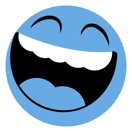 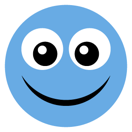 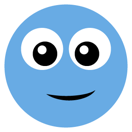 Circle if you hadTONS OF FUNCircle if you hadSOME FUNCircle if you hadSO-SO FUNEach student has PE once a week for 30 minutes.  I expect each student to do at least 30 minutes of PE once a week.  I would really like each student be physically active for 60 minutes every day, but you will only be graded for the 30 minutes of PE you do once a week.  Everything on top of that will be extra credit.Thank you for being physically active every day. Go Be Great!      Miss Randi 